In addition to participating our Meeting’s activities, the larger Quaker community in the Baltimore/Washington area has a vibrant camping program for children over 9 years of age, and a special leadership program for older teens. Our meeting makes scholarship funds available to help any young member of our community attend.  Applications are accepted starting at the beginning of the year. The camping program is open to all children regardless of their religious affiliation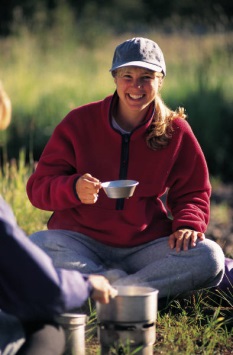 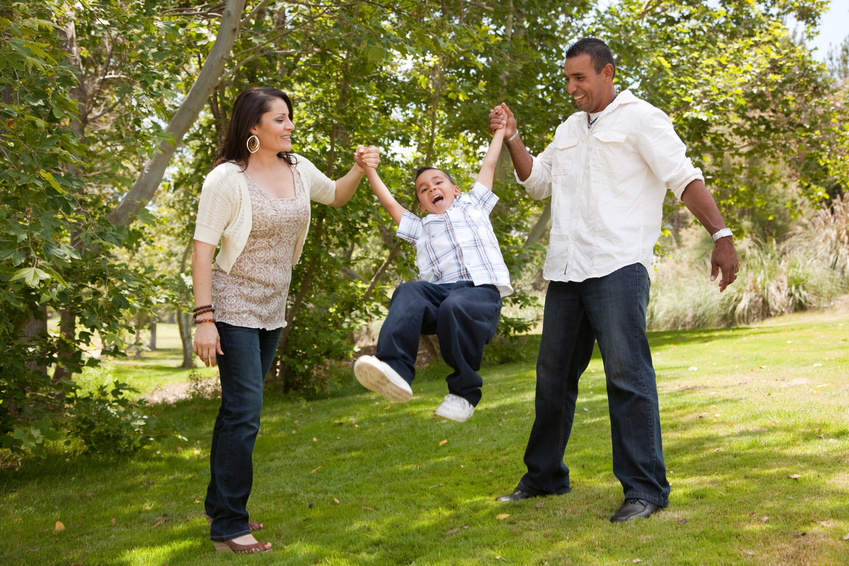 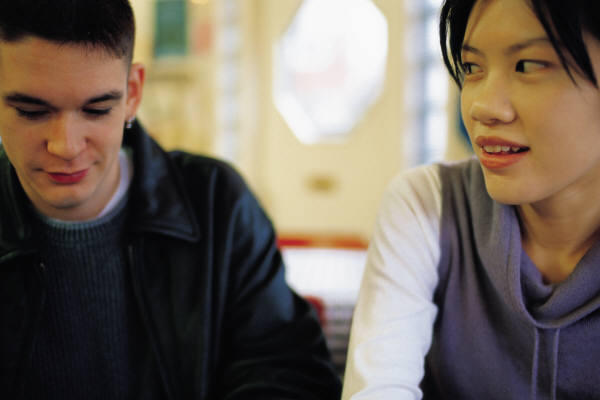 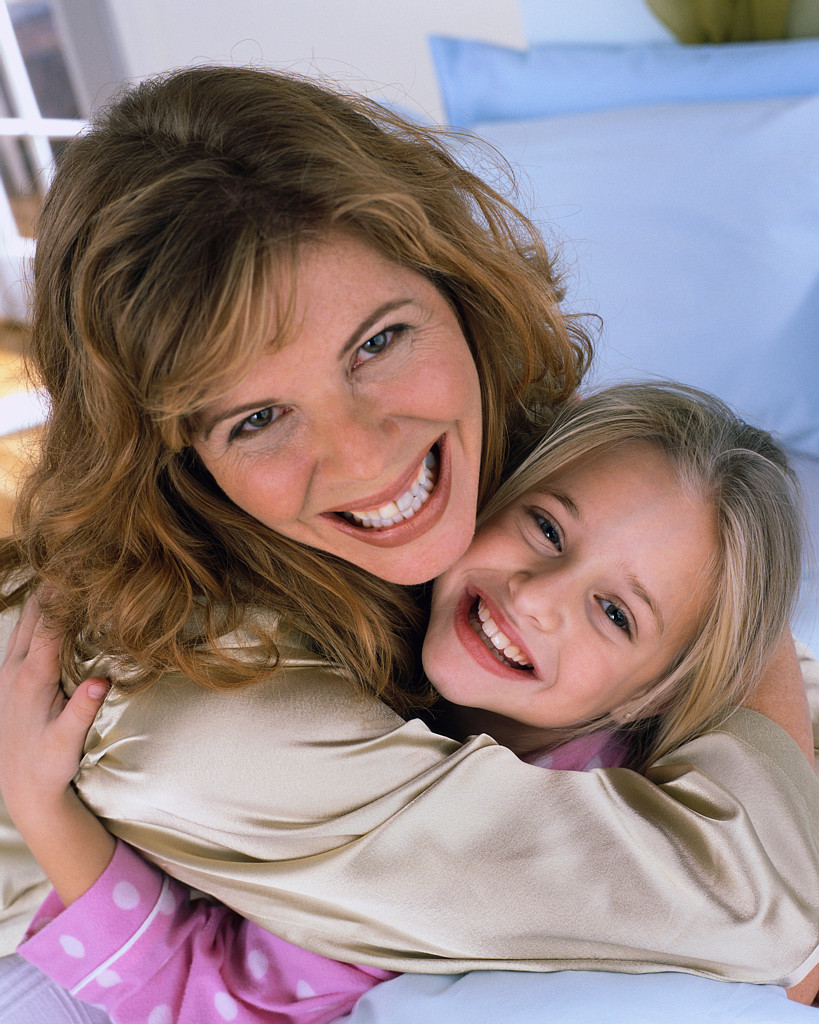 